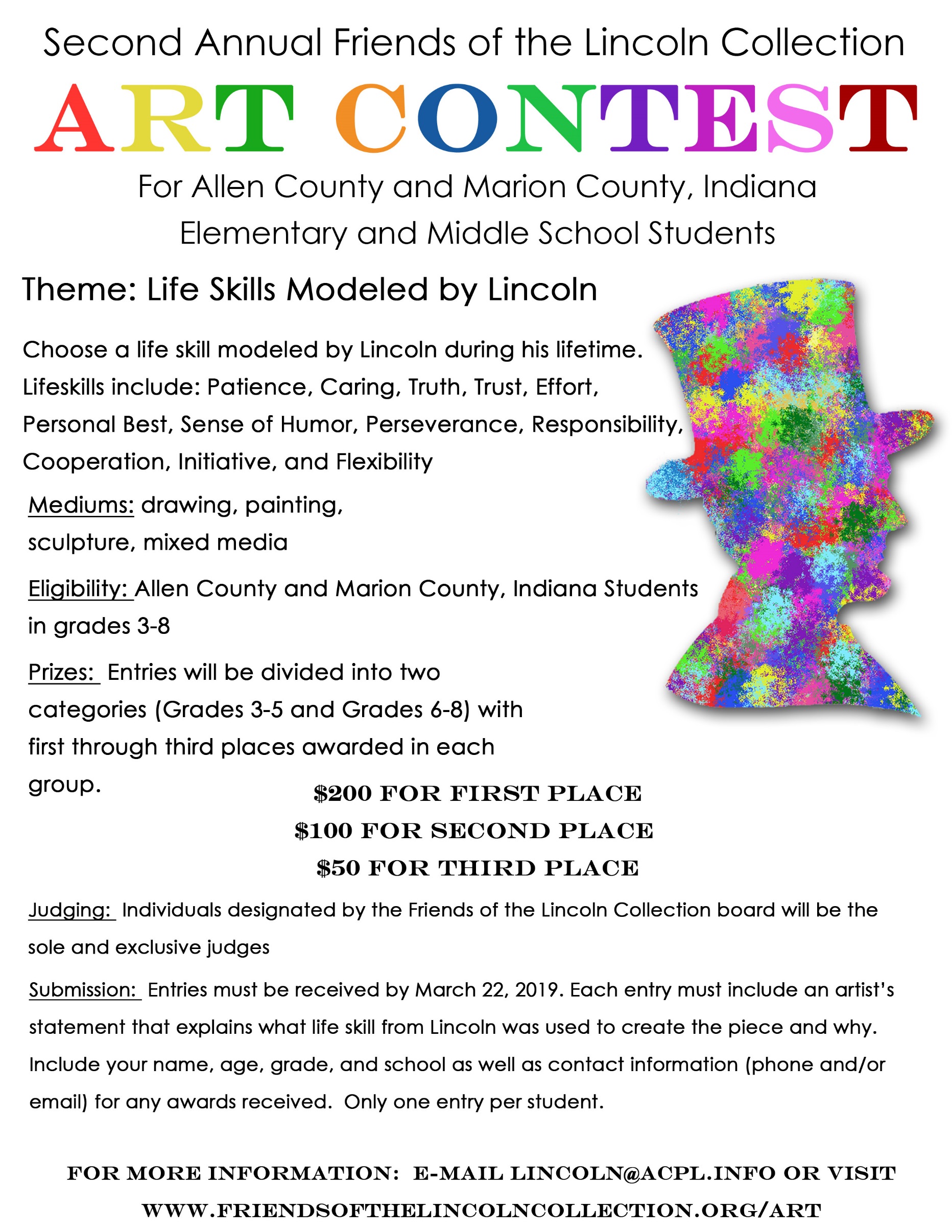 Second Annual Friends of the Lincoln Collection Art ContestArtist’s StatementName: ___________________________________________________________Grade: _________              Age: _________School: __________________________________________________________Artist’s Statement:________________________________________________________________________________________________________________________________________________________________________________________________________________________________________________________________________________________________________________________________________________________________________________________________________________________________________________________________________________________________________________________________________________________________________________________________________________________________________________________________________________________________________________________________________________________________________________________________________________________________________________________________________________________________________________________________________________________________________________________________________________________________________________________________________________________________